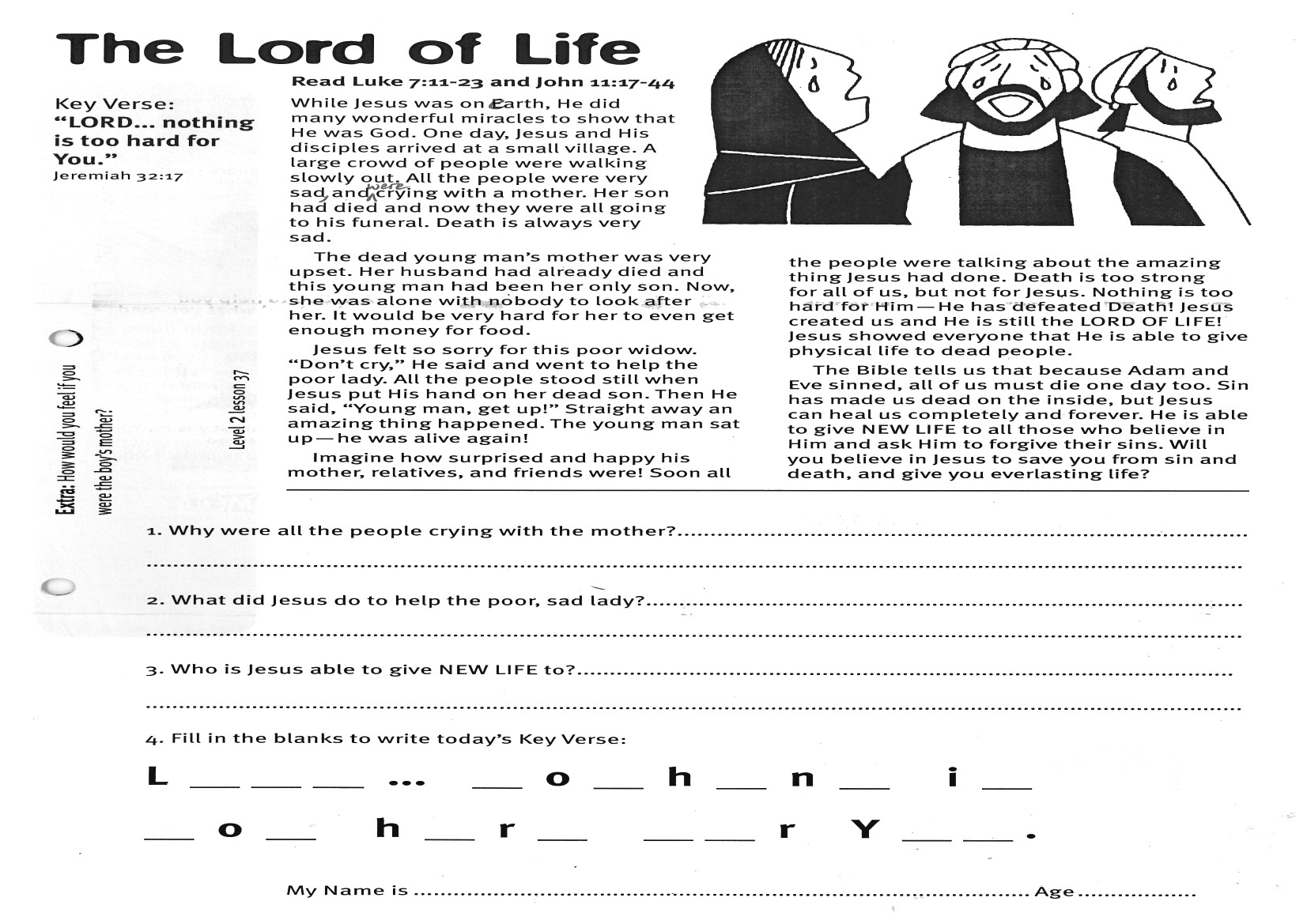 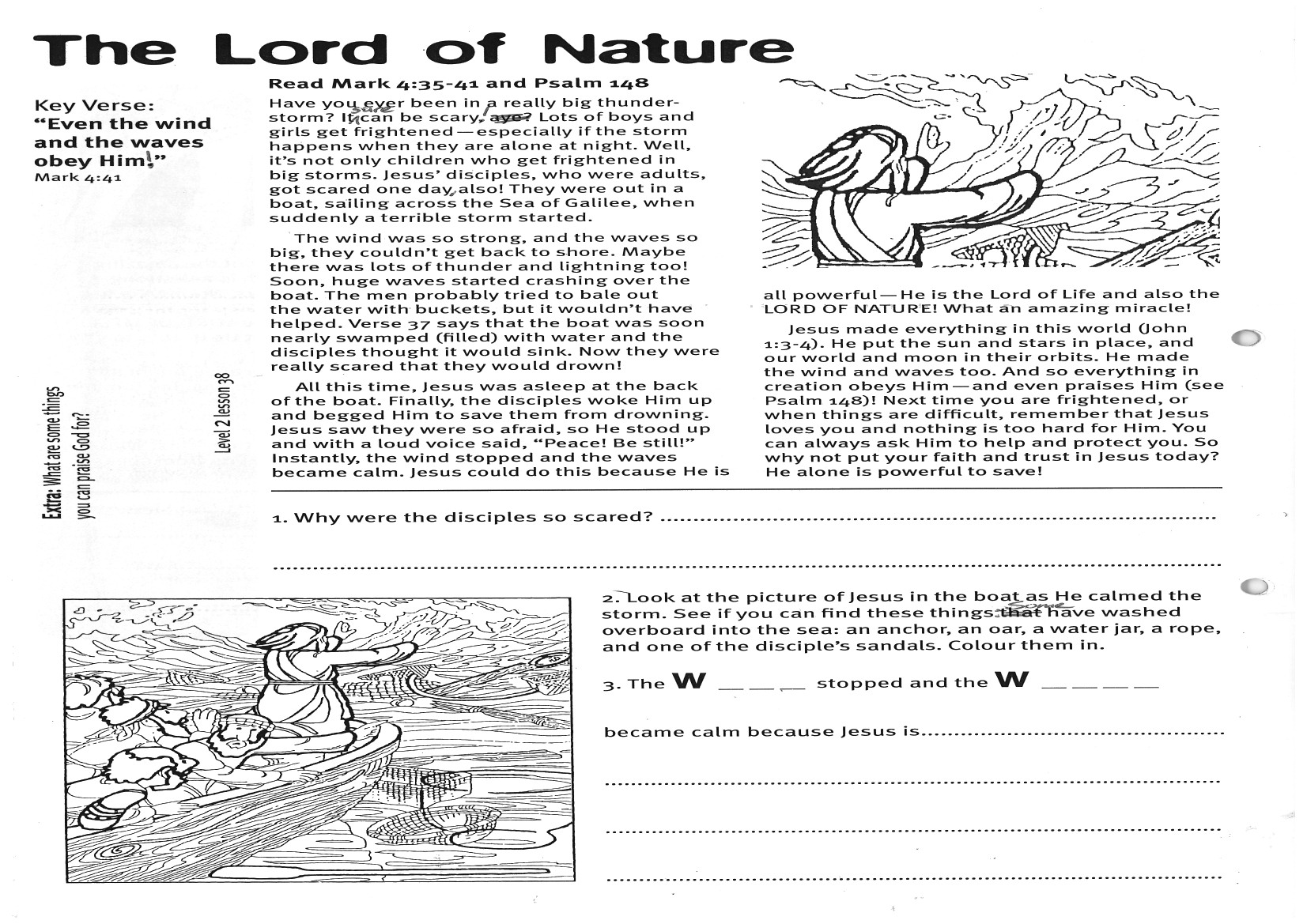 gf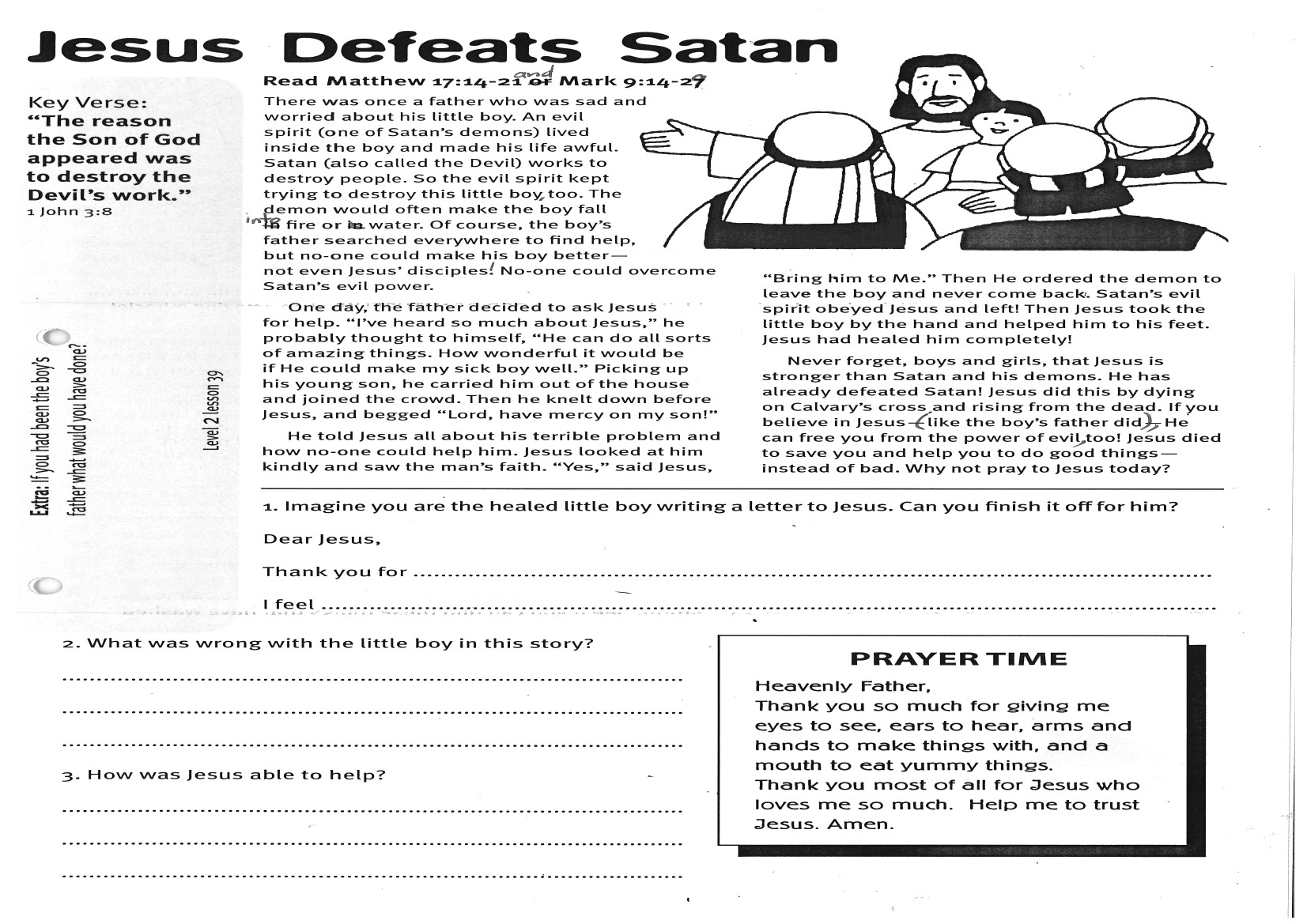 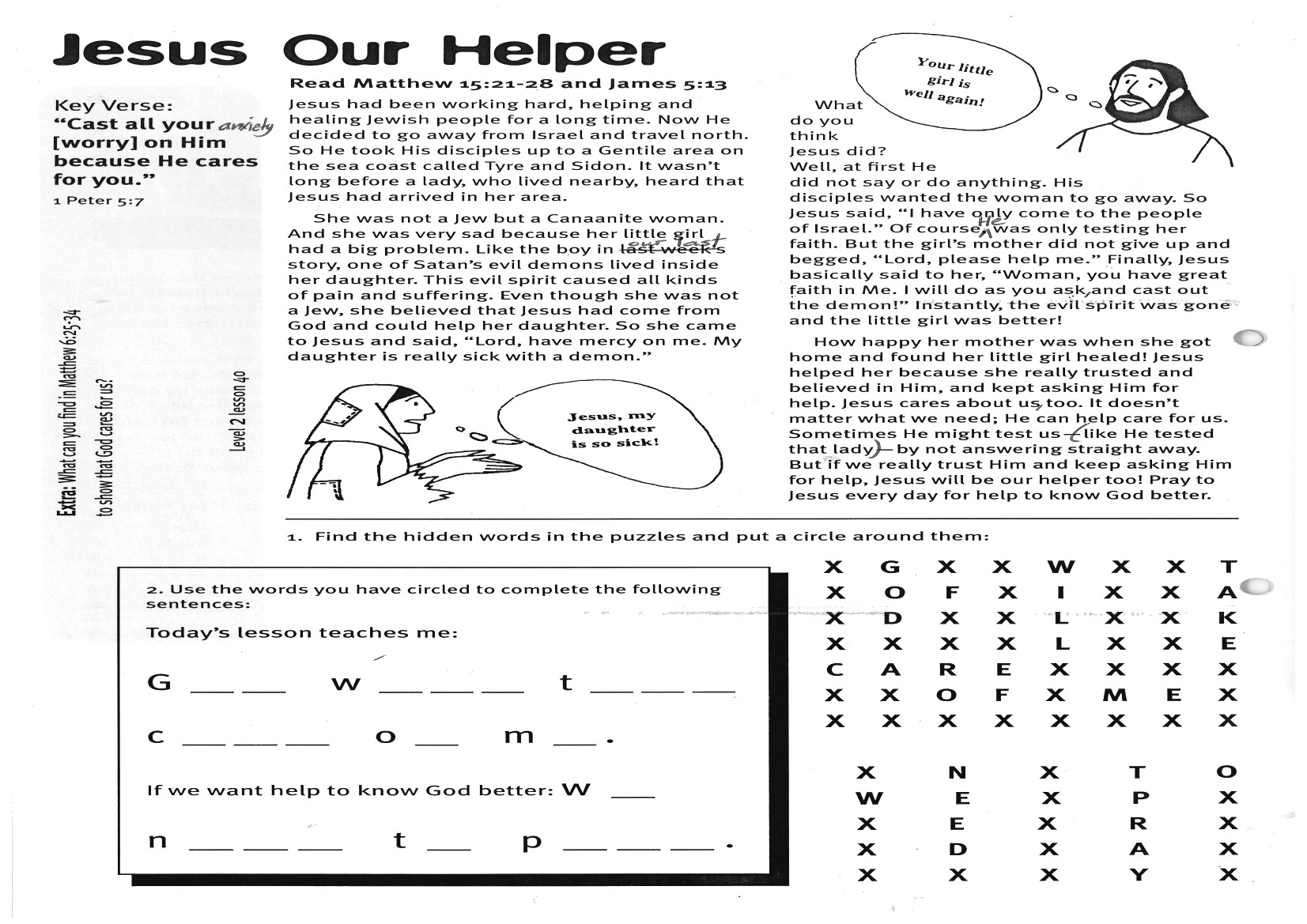 1003